Publicado en Valencia el 13/06/2024 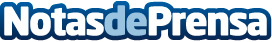 30 millones de facturación, más de 240.000 m2 y un SGA propio: Improving Logistics traspasa fronterasCon el respaldo e impulso de Atitlan lanzan al mercado su última novedad: el desarrollo de proyectos inmologísticos greenfield. Tras más de dos décadas de experiencia en la Comunidad Valenciana, está previsto que la compañía supere los 30 millones de euros de facturación en este 2024
Datos de contacto:Elena ZoredaPR Assistant Pelican Catchy611164597Nota de prensa publicada en: https://www.notasdeprensa.es/30-millones-de-facturacion-mas-de-240-000-m2-y Categorias: Nacional Inmobiliaria Finanzas Madrid Valencia Logística E-Commerce Bolsa Movilidad y Transporte Otras Industrias http://www.notasdeprensa.es